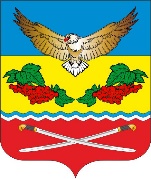                                                  АДМИНИСТРАЦИЯ                                  КАЛИНИНСКОГО СЕЛЬСКОГО ПОСЕЛЕНИЯЦИМЛЯНСКОГО РАЙОНА РОСТОВСКОЙ ОБЛАСТИПОСТАНОВЛЕНИЕ  28.06.2023                                            № 53                                        ст. Калининская Об утверждении Перечня мест, на которые запрещается возвращать животных без владельцев на территории  Калининского сельского поселенияВ соответствии с п.б.1 ст. 18 Федерального закона от 27.12.2018 № 498-ФЗ «Об ответственном обращении с животными и о внесении изменений в отдельные акты Российской Федерации», Федеральным законом от 06.10.2003 № 131-ФЗ «Об общих принципах организации местного самоуправления в Российской Федерации, Постановлением Правительства Ростовской области от 14.01.2020 № 21 «Об утверждении Порядка осуществления деятельности по обращению с животными без владельцев на территории Ростовской области», Уставом Калининского сельского поселения, Администрация Калининского сельского поселения Постановляет:1.Утвердить Перечень мест, на которые запрещается возврат животных без владельцев на территории Калининского сельского поселения, согласно приложению №1.2.Определить Главу Администрации Калининского сельского поселения уполномоченным на принятие решения о возврате животных без владельцев на территории Калининского сельского поселения.З. Настоящее постановление подлежит опубликованию путем размещения на официальном сайте Администрации Калининского сельского поселения в информационно-телекоммуникационной сети «Интернет».4. Контроль за выполнением постановления оставляю за собой. Глава Администрации Калининского сельского поселения                                   Савушинский А.Г.постановление вносит старший инспектор по вопросам ЖКХ     Приложение № 1                  к постановлению Администрации        Калининского сельского поселенияот 28.06.2023 № 53Перечень мест, на которые запрещается возвращать животных без владельцев на территории Калининского сельского поселенияНа территории Калининского сельского поселения запрещается возврат животных без владельцев на:территории учреждений социальной сферы;территории объектов здравоохранения;территории образовательных учреждений (школы, детские сады);детские спортивные и игровые площадки;общественные территории (сады, парки, скверы, бульвары, пляжи);территории рынков, магазинов;территории кладбищ и мемориальных зон.